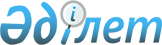 О внесении изменений в постановление акимата Каракиянского района от 9 декабря 2014 года № 332 "Об утверждении Положения государственного учреждения "Каракиянский районный отдел образования" акимата Каракиянского района"
					
			Утративший силу
			
			
		
					Постановление акимата Каракиянского района Мангистауской области от 20 октября 2015 года № 284. Зарегистрировано Департаментом юстиции Мангистауской области от 24 ноября 2015 года № 2879. Утратило силу постановлением акимата Каракиянского района Мангистауской области от 14 июня 2016 года № 182      Сноска. Утратило силу постановлением акимата Каракиянского района Мангистауской области от 14.06.2016 № 182 (вводится в действие со дня подписания)

      Примечание РЦПИ.

      В тексте документа сохранена пунктуация и орфография оригинала.

       В соответствии с Законом Республики Казахстан от 23 января 2001 года "О местном государственном управлении и самоуправлении в Республике Казахстан", акимат района ПОСТАНОВЛЯЕТ:

      1. Внести в постановление акимата Каракиянского района от 9 декабря 2014 года № 332 "Об утверждении Положения государственного учреждения "Каракиянский районный отдел образования" акимата Каракиянского района" (зарегистрировано в Реестре государственной регистрации нормативных правовых актов за № 2597, опубликовано в газете "Қарақия" 29 января 2015 года) внести следующие изменения:

      в приложение указанного постановления:

      пункт 2 раздела 1 исключить.

      2. Государственному учреждению "Каракиянский районный отдел образования" акимата Каракиянского района" (К.Байбосинова) обеспечить государственную регистрацию настоящего постановления в органах юстиции, его официальное опубликование в информационно-правовой системе "Әділет" и в средствах массовой информации.

      3. Контроль за исполнением настоящего постановления возложить на заместителя акима района А.Беккайырова.

      4. Настоящее постановление вступает в силу со дня государственной регистрации в органах юстици и вводится в действие по истечении десяти календарных дней после дня его первого официального опубликования.



      "СОГЛАСОВАНО" 

      Руководитель государственного 

      учреждения "Каракиянский районный 

      отдел образования" акимата 

      Каракиянского района" 

      Байбосинова Клара Хисаровна 

      23 октябрь 2015 год


					© 2012. РГП на ПХВ «Институт законодательства и правовой информации Республики Казахстан» Министерства юстиции Республики Казахстан
				
      Аким

А.Дауылбаев
